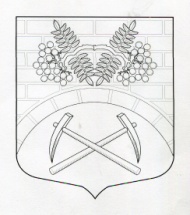 АДМИНИСТРАЦИЯ МУНИЦИПАЛЬНОГО ОБРАЗОВАНИЯ ПУТИЛОВСКОЕ СЕЛЬСКОЕ ПОСЕЛЕНИЕ   КИРОВСКОГО МУНИЦИПАЛЬНОГО РАЙОНА ЛЕНИНГРАДСКОЙ ОБЛАСТИот 03 апреля 2017 года №  66О внесении изменений  в постановление администрации МО Путиловское сельское поселение от 23.12. 2016 года № 294  «Об утверждении муниципальной программы«Развитие  культуры и массового спорта на территории МО Путиловское сельское поселение»Внести в муниципальную программу «Развитие культуры и массового спорта на территории МО Путиловское сельское поселение» (далее – Программа), утвержденную постановлением администрации МО Путиловское сельское поселение № 294 от 23.12.2016, следующие изменения:В паспорте Программы в разделе объем финансовых ресурсов,запланированных по Программе:цифры«13127,7»  заменить цифрами «13347,7»цифры «4655,9» заменить цифрами  «4875,9»2. Систему мероприятий по муниципальной целевой программе «Развитие культуры и массового спорта на территории МО Путиловское сельское поселение» изложить в новой редакции.3. Настоящее постановление  опубликовать на интернет- сайте  МО Путиловское сельское поселение.4. Контроль за выполнением постановления оставляю за собой.Глава администрации							В.И. ЕгорихинРазослано: дело, отдел по делам молодежи, физической культуре и спорту администрации КМРСИСТЕМА МЕРОПРИЯТИЙПО МУНИЦИПАЛЬНОЙ ПРОГРАММЕ «РАЗВИТИЕ КУЛЬТУРЫ И МАССОВОГО СПОРТА НА ТЕРРИТОРИИ МО ПУТИЛОВСКОЕ СЕЛЬСКОЕ ПОСЕЛЕНИЕ»№п/пНаименованиемероприятийНаименованиемероприятийИсполнительНаименованиепоказателярезультативностиЕдиницаизмеренияИндикаторывсего2017год2018год2019год1.Подпрограмма   «РАЗВИТИЕ МАССОВОГО СПОРТА НА ТЕРРИТОРИИ МО ПУТИЛОВСКОЕ СЕЛЬСКОЕ ПОСЕЛЕНИЕ» 1.Подпрограмма   «РАЗВИТИЕ МАССОВОГО СПОРТА НА ТЕРРИТОРИИ МО ПУТИЛОВСКОЕ СЕЛЬСКОЕ ПОСЕЛЕНИЕ» 1.Подпрограмма   «РАЗВИТИЕ МАССОВОГО СПОРТА НА ТЕРРИТОРИИ МО ПУТИЛОВСКОЕ СЕЛЬСКОЕ ПОСЕЛЕНИЕ» 1.Подпрограмма   «РАЗВИТИЕ МАССОВОГО СПОРТА НА ТЕРРИТОРИИ МО ПУТИЛОВСКОЕ СЕЛЬСКОЕ ПОСЕЛЕНИЕ» 1.Подпрограмма   «РАЗВИТИЕ МАССОВОГО СПОРТА НА ТЕРРИТОРИИ МО ПУТИЛОВСКОЕ СЕЛЬСКОЕ ПОСЕЛЕНИЕ» 1.Подпрограмма   «РАЗВИТИЕ МАССОВОГО СПОРТА НА ТЕРРИТОРИИ МО ПУТИЛОВСКОЕ СЕЛЬСКОЕ ПОСЕЛЕНИЕ» 1.Подпрограмма   «РАЗВИТИЕ МАССОВОГО СПОРТА НА ТЕРРИТОРИИ МО ПУТИЛОВСКОЕ СЕЛЬСКОЕ ПОСЕЛЕНИЕ» 1.Подпрограмма   «РАЗВИТИЕ МАССОВОГО СПОРТА НА ТЕРРИТОРИИ МО ПУТИЛОВСКОЕ СЕЛЬСКОЕ ПОСЕЛЕНИЕ» 1.Подпрограмма   «РАЗВИТИЕ МАССОВОГО СПОРТА НА ТЕРРИТОРИИ МО ПУТИЛОВСКОЕ СЕЛЬСКОЕ ПОСЕЛЕНИЕ» 1.Подпрограмма   «РАЗВИТИЕ МАССОВОГО СПОРТА НА ТЕРРИТОРИИ МО ПУТИЛОВСКОЕ СЕЛЬСКОЕ ПОСЕЛЕНИЕ» 1.Подпрограмма   «РАЗВИТИЕ МАССОВОГО СПОРТА НА ТЕРРИТОРИИ МО ПУТИЛОВСКОЕ СЕЛЬСКОЕ ПОСЕЛЕНИЕ» 1.11.1Мероприятия по развитию массового спорта (проведение спортивных праздников,  взносы за участие в турнирах)Администрация МО Путиловское сельское поселение и МБУ «СДК с. Путилово»число мероприятийчисло участниковтыс. руб.12 мероприятий250 участников82,827,627,627,6Итого по подпрограмметыс. руб.82,8   27,627,627,62.Подпрограмма «РАЗВИТИЕ КУЛЬТУРЫ НА ТЕРРИТОРИИ МО ПУТИЛОВСКОЕ СЕЛЬСКОЕ ПОСЕЛЕНИЕ»2.Подпрограмма «РАЗВИТИЕ КУЛЬТУРЫ НА ТЕРРИТОРИИ МО ПУТИЛОВСКОЕ СЕЛЬСКОЕ ПОСЕЛЕНИЕ»2.Подпрограмма «РАЗВИТИЕ КУЛЬТУРЫ НА ТЕРРИТОРИИ МО ПУТИЛОВСКОЕ СЕЛЬСКОЕ ПОСЕЛЕНИЕ»2.Подпрограмма «РАЗВИТИЕ КУЛЬТУРЫ НА ТЕРРИТОРИИ МО ПУТИЛОВСКОЕ СЕЛЬСКОЕ ПОСЕЛЕНИЕ»2.Подпрограмма «РАЗВИТИЕ КУЛЬТУРЫ НА ТЕРРИТОРИИ МО ПУТИЛОВСКОЕ СЕЛЬСКОЕ ПОСЕЛЕНИЕ»2.Подпрограмма «РАЗВИТИЕ КУЛЬТУРЫ НА ТЕРРИТОРИИ МО ПУТИЛОВСКОЕ СЕЛЬСКОЕ ПОСЕЛЕНИЕ»2.Подпрограмма «РАЗВИТИЕ КУЛЬТУРЫ НА ТЕРРИТОРИИ МО ПУТИЛОВСКОЕ СЕЛЬСКОЕ ПОСЕЛЕНИЕ»2.Подпрограмма «РАЗВИТИЕ КУЛЬТУРЫ НА ТЕРРИТОРИИ МО ПУТИЛОВСКОЕ СЕЛЬСКОЕ ПОСЕЛЕНИЕ»2.Подпрограмма «РАЗВИТИЕ КУЛЬТУРЫ НА ТЕРРИТОРИИ МО ПУТИЛОВСКОЕ СЕЛЬСКОЕ ПОСЕЛЕНИЕ»2.Подпрограмма «РАЗВИТИЕ КУЛЬТУРЫ НА ТЕРРИТОРИИ МО ПУТИЛОВСКОЕ СЕЛЬСКОЕ ПОСЕЛЕНИЕ»2.Подпрограмма «РАЗВИТИЕ КУЛЬТУРЫ НА ТЕРРИТОРИИ МО ПУТИЛОВСКОЕ СЕЛЬСКОЕ ПОСЕЛЕНИЕ»2.1.Содержание МБУ «СДК с. Путилово»Содержание МБУ «СДК с. Путилово»Админист-рация МО Путиловскоесельскоепоселениесубсидия на выполнение муниципального заданиятыс..руб.25 клубных формирований;293 участника12513,04171,24171,24171,22.1.Содержание МБУ «СДК с. Путилово»Содержание МБУ «СДК с. Путилово»Админист-рация МО Путиловскоесельскоепоселениесубсидии на обеспечение выплат стимулирующего характера работникам МБУ «СДК с. Путилово»тыс.руб.Принятие мер к сокращению административно-управленческого аппарата420,0420,00,00,02.1.Содержание МБУ «СДК с. Путилово»Содержание МБУ «СДК с. Путилово»МБУ «СДК с. Путилово»Подготовка и проведение мероприятий, посвященных Дню образования Ленинградской области – ремонт помещений МБУ «СДК с. Путилово»Тыс. руб.Площадь отремонтиро-ванных помещений220,0220,00,00,02.2.Организация мероприятий в сфере культуры ( цветочная продукция,приобретение венков на 9 мая)Организация мероприятий в сфере культуры ( цветочная продукция,приобретение венков на 9 мая)Администрация МО Путиловское сельское поселение и МБУ «СДК с. Путилово»число мероприятийчисло участниковтыс. руб.Количество мероприятий111,337,137,137,1Итого по подпрограммеИтого по подпрограмметыс.руб.13264,94848,34208,34208,3Итого попрограммнеИтого попрограммнетыс.руб.13347,74875,94235,94235,9